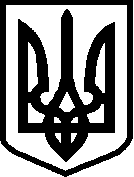                                         УКРАЇНА                           ФІНАНСОВЕ  УПРАВЛІННЯ                                 НІЖИНСЬКОЇ  МІСЬКОЇ  РАДИ                                                   пл. Івана Франка, 1,  м.Ніжин,   Чернігівської  обл.,  16600                                                                     тел.  7-12-18,   код  ЄДРПОУ   02318427                                                         finupravlinna@gmail.com№ 308 від 16.10.2023 р 	  Директору  КНП   "Ніжинська міська стоматологічна поліклініка"                                                                                              Олександру ІГНАТЮКУ                    Фінансовим управлінням Ніжинської міської ради відповідно до п.4.1 розділу ІІ Порядку розроблення міських цільових програм, моніторингу та звітності про їх виконання, затвердженого рішенням Ніжинської міської ради №42-15/2021 від 26.10.2021 року проведено експертизу визначення результативних показників, реальності та доцільності заходів, включених до проєкту Міської цільової програми фінансової підтримки комунального некомерційного підприємства «Ніжинська міська стоматологічна поліклініка на 2024 рік»  та  встановлено наступні зауваження: 1. відповідно до п. 3.2 розділу ІІІ Порядку проект Програми відповідно затведженого рішення повинен містити 6 розділів, а не 7, а саме: паспорт програми;   визначення проблеми, на розв’язання якої спрямована програма;визначення мети програми;обґрунтування шляхів і засобів розв’язання проблеми, обсягів та джерел фінансування; строки та етапи виконання програми;напрями діяльності, перелік завдань і заходів програми та результативні показники;координація та контроль за ходом виконання програми.2. Крім того, враховуючи проект ЗУ «Про Державний бюджет України на 2024 рік» № 10000 від 15.09.23 року, зміни до бюджетного та податкового законодавства, пов’язані із вилученням з місцевих бюджетів до державного бюджету ПДФО з військових та акцизного податку на пальне, звільненням платників податків від сплати земельного податку та податку на нерухоме майно, доходна частина бюджету Ніжинської міської територіальної громади у 2024 році зменшиться на 188,2 млн. грн – це третина доходів поточного року, лист №285 від 09.10.2023 року.  У додатку 1 до міської цільової Програми фінансової підтримки комунального некомерційного підприємства «Ніжинська міська стоматологічна поліклініка на 2024 рік»  просимо провести детальний аналіз потреби та включити в проект Програми тільки саме необхідне, обмежити видатки на проведення поточних ремонтів виключити з потреби поточний ремонт фасаду будівлі по вул. Батюка,7. Рекомендуємо орієнтовну суму потреби на 2024 рік запланувати з урахуванням касових видатків 2023 року, застосовуючи коефіцієнти з інструкції з підготовки бюджетних запитів до проекту бюджету Ніжинської міської територіальної громади на 2024 рік.   Програма повернута на доопрацювання до 18.10.2023  року.Начальник фінансового управління	                             Людмила ПИСАРЕНКОВик. Олена БІЛЕНКОтел. 7-17-49